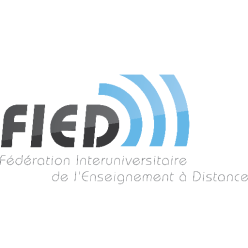 Appel à communication JT 2019La persévérance aux études dans l'enseignement à distance : questions de chercheurs et interrogations de praticiensDans un environnement mouvant et en transformation, notre appel à communication souhaite actualiser, discuter, échanger et faire progresser sur le thème de la persévérance aux études dans l'enseignement à distance. L'évolution des publics, des technologies, des pratiques socioculturelles, des opportunités d'apprentissage sous des modalités hybrides, des dispositifs réglementaires et des connaissances capitalisées sur l'apprentissage humain nous incitent à nous interroger et à vous offrir des opportunités de partage de savoirs. Cet appel à communication a donc pour ambition de nous aider dans la mise en place et l'optimisation de vos dispositifs d'EAD en lien avec les évolutions pressenties et potentielles. Les écrits et communication attendus peuvent être sous la forme de retours d'expériences ou bien d’expositions de résultats de recherches. Les thèmes suggérés dans le champ de l'EAD peuvent-être :  Définition de la persévérance aux études dans ses dimensions psychologiques et socio-culturelles et impact dans la réussite aux études   Évolution des attentes des étudiants vis-à-vis des modalités distancielles  Incidence des  modalités pédagogiques sur l’engagement et la persévérance  Soutien des technologies numériques dans l’implication et la persévérance des étudiants  Compétences et postures des enseignants et tuteurs pour soutenir l’engagement et la persévérance des étudiants  La capacitation comme approche du design des formations à distance  De l’environnement numérique à l’environnement personnel d’apprendre  Caractéristiques d’un dispositif de formation à distance propice à la persévéranceVous pouvez proposer une communication orale, sous forme de poster ou sous forme écrite. L'ensemble des résumés sélectionnés dans les actes de la journée thématiqueLes propositions comprendront:Le titre de communicationLe nom et l'institution et l'adresse mail du ou des auteurs ou des auteursUn résumé d'environ 500 signes, références bibliographiques non comprises.Les propositions devront être transmises en format Word ou Open Office.Les langues de communication acceptées sont le français et l'anglais. Utilisez ce modèle pour la mise en forme